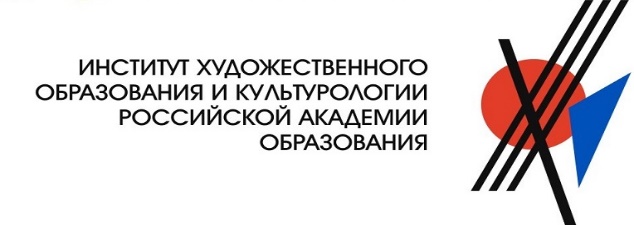 Уважаемые участники инновационной площадки «Раннее детство» ФГБНУ «ИХОиК РАО»22 декабря 2020 г.  с 11.00 до 13.00 состоится онлайн-семинар для участников сетевой инновационной площадки «Вариативные модели социокультурной образовательной среды для детей младенческого и раннего возраста» ФГБНУ «Институт художественного образования и культурологии Российской академии образования». Тема: «Модель развития взаимоотношений педагога с детьми в социокультурной образовательной среде (взаимосвязь социализации и индивидуализации)». Трансляция семинара будет организована без ограничения числа участников на канале YouTube по ссылке: https://youtu.be/jzNpqQaiIdoВНИМАНИЕ!Информация о научно-образовательном проекте «Раннее детство» размещена на сайте ИХОиК РАО http://www.art-education.ru/proekt-rannee-detstvoВышел приказ №180 от 23.11.2020 о включении в состав участников инновационной площадки ИХОиК РАО «Раннее детство», оформивших электронные документы в ноябре. Опубликована запись блиц-семинара «Организация «ансамбля деятельностей» и культурных практик детей раннего возраста на основе вариативных технологий планирования» (19.11.2020). Ссылки на все мероприятия отражаются в «Календаре событий проекта “Раннее детство”» http://www.art-education.ru/proekt-rannee-detstvoРуководители инновационной площадки «Раннее детство»Лыкова Ирина Александровна, доктор педагогических наук, заместитель директора по инновационной деятельности ИХОиК РАО.Кожевникова Виктория Витальевна, кандидат педагогических наук, старший научный сотрудник ИХОиК РАО.Ковалев Евгений Валерьевич, научный сотрудник ИХОиК РАО.Контактная информацияЭл. адрес: innovation@art-education.ruСтраничка на сайте: http://www.art-education.ru/innovacionnaya-deyatelnost